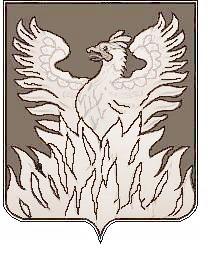 Администрациягородского поселения ВоскресенскВоскресенского муниципального районаМосковской областиП О С Т А Н О В Л Е Н И Еот  25.12.2019_№ _202О внесении изменений в муниципальную программугородского поселения Воскресенск«Формирование современной городской среды
на 2018 - 2022 годы»В соответствии с «Бюджетным кодексом Российской Федерации», Федеральным законом от 06.10.2003 №131-ФЗ «Об общих принципах организации местного самоуправления в Российской Федерации» и постановлением администрации городского поселения Воскресенск от 09.11.2017 №212 «Об утверждении порядка разработки и реализации муниципальных программ городского поселения Воскресенск» и в связи с уточнением показателей реализации мероприятий муниципальной программы ПОСТАНОВЛЯЮ:1. Внести в муниципальную программу городского поселения Воскресенск «Формирование современной городской среды на 2018 - 2022 годы» (далее – Программа), утвержденную постановлением администрации городского поселения Воскресенск Воскресенского муниципального района Московской области от 14.11.2017 № 226 (с изменениями, внесенными постановлениями администрации городского поселения Воскресенск от 24.01.2018 № 08; 08.02.2018 № 19; 15.03.2018 № 39; 23.04.2018 № 70; 17.05.2018 № 82; 22.06.2018 № 111; 06.07.2018 №123, от 09.08.2018 № 148; от 18.09.2018 № 160, от 12.10.2018 № 174, от 12.11.2018 № 187, от 22.01.2019 № 08; от 27.02.2019 № 38, от 17.04.2019 № 67, от 27.05.2019 №90; от 10.06.2019 №96, от 03.07.2019 №113, от 02.09.2019 №139, от 18.09.2019 №154) следующие изменения:1.1.  В паспорте Программы:1.1.1 позицию «Источники финансирования муниципальной программы» изложить в следующей редакции: «               »1.2. В приложении № 1 к Программе «Подпрограмма 1 «Комфортная городская среда в городском поселении Воскресенск»: 1.2.1.  В паспорте подпрограммы «Комфортная городская среда в городском поселении Воскресенск» позицию «Источники финансирования муниципальной программы» изложить в следующей редакции:«               »1.2.2. Приложение № 1 к подпрограмме 1 «Комфортная городская среда в городском поселении Воскресенск» «Перечень мероприятий подпрограммы «Комфортная городская среда в городском поселении Воскресенск» изложить в новой редакции согласно приложению № 1 к настоящему постановлению.1.3. В Приложении №1 к Программе «Благоустройство территорий в городском поселении Воскресенск»:1.3.1. В паспорте подпрограммы «Благоустройство территорий в городском поселении Воскресенск» позицию «Источники финансирования муниципальной программы» изложить в следующей редакции:«													               »1.3.2. Приложение №1 к Подпрограмме 2 «Благоустройство территорий в городском поселении Воскресенск» «Перечень мероприятий подпрограммы «Благоустройство территорий в городском поселении Воскресенск» изложить в новой редакции согласно приложению № 2 к настоящему постановлению.1.4. В приложении № 1 к Программе «Подпрограмма 3 ««Создание условий для обеспечения комфортного проживания жителей многоквартирных домов городского поселения Воскресенск»: 1.4.1.  В паспорте подпрограммы ««Создание условий для обеспечения комфортного проживания жителей многоквартирных домов городского поселения Воскресенск» позицию «Источники финансирования муниципальной программы» изложить в следующей редакции:«               »1.4.2. Приложение № 1 к подпрограмме 3 «Создание условий для обеспечения комфортного проживания жителей многоквартирных домов городского поселения Воскресенск» «Перечень мероприятий подпрограммы «Создание условий для обеспечения комфортного проживания жителей многоквартирных домов городского поселения Воскресенск» изложить в новой редакции согласно приложению № 3 к настоящему постановлению.        2. Заместителю начальника управления по социальной политике - начальнику организационного отдела администрации городского поселения Воскресенск Москалевой Е.Е. опубликовать настоящее постановление в Воскресенской районной газете «Наше слово», за исключением приложения № 1 и опубликовать (разместить) полный текст настоящего постановления на Официальном сайте Городского поселения Воскресенск (www.vosgoradmin.ru).3. Постановление вступает в силу с момента его официального опубликования в Воскресенской районной газете «Наше слово».      4. Контроль за исполнением настоящего постановления оставляю за собой.И.о. руководителя администрациигородского поселения Воскресенск							Р.Г. ДрозденкоПриложение №1 к постановлению от_25.12.2019№_202____Перечень мероприятийподпрограммы «Комфортная городская среда в городском поселении Воскресенск»Приложение № 2к постановлению от___25.12.2019_______№___202__Перечень мероприятий подпрограммы«Благоустройство территорий в городском поселении Воскресенск»Приложение № 3к постановлению от___25.12.2019_______№_202____Перечень мероприятий подпрограммы«Создание условий для обеспечения комфортного проживания жителей многоквартирных домов городского поселения Воскресенск»Источники финансирования муниципальной программы Расходы (тыс. рублей)Расходы (тыс. рублей)Расходы (тыс. рублей)Расходы (тыс. рублей)Расходы (тыс. рублей)Расходы (тыс. рублей)в том числе по годам:       Всего2018 год2019 год2020 год2021 год2022 годОбщий объём средств, направляемых на       реализацию    мероприятий1 346 419,29500 170,34361 698,95155 650,00162 100,00166 800,00Средства бюджета городского  поселения     Воскресенск1 198 055,89380 674,76332 831,13155 650,00162 100,00166 800,00в том числе межбюджетные трансферты бюджетам  муниц. районов из бюджетов поселений на осуществление части полномочий по решению вопросов местного значения150 670,6072 485,6178 184,990,000,000,00Средства бюджета Московской области                  139 152,95110 285,1328 867,820,000,000,00в том числе межбюджетные трансферты бюджетам  муниц. районов из бюджетов поселений на осуществление части полномочий по решению вопросов местного значения50 624,9838 862,5811 762,400,000,000,00Средства федерального бюджета     9 210,459 210,450,000,000,000,00в том числе межбюджетные трансферты бюджетам  муниц. районов из бюджетов поселений на осуществление части полномочий по решению вопросов местного значения9 210,459 210,450,000,000,000,00Внебюджетные  источники     0,000,000,000,000,000,00Источники финансирования муниципальной программы Расходы (тыс. рублей)Расходы (тыс. рублей)Расходы (тыс. рублей)Расходы (тыс. рублей)Расходы (тыс. рублей)Расходы (тыс. рублей)в том числе по годам:Всего2018 год2019 год2020 год2021 год2022 годОбщий объём средств, направляемых на       реализацию    мероприятий814 656,77334 823,44273 783,3365 750,0069 000,0071 300,00Средства бюджета городского поселения     Воскресенск751 541,60289 517,45255 974,1565 750,069 000,071 300,0в том числе межбюджетные трансферты бюджетам муниц. районов из бюджетов поселений на осуществление части полномочий по решению вопросов местного значения145 628,1270 032,3575 595,770,00,00,0Средства бюджета Московской области                  53 904,7236 095,5417 809,180,00,00,0в том числе межбюджетные трансферты бюджетам мун. районов из бюджетов поселений на осуществление части полномочий по решению вопросов местного значения44 934,8833 749,9411 184,940,00,00,0Средства федерального бюджета     9 210,459 210,450,000,00,00,0в том числе межбюджетные трансферты бюджетам  муниц. районов из бюджетов поселений на осуществление части полномочий по решению вопросов местного значения9 210,459 210,450,000,000,000,00Внебюджетные  источники     0,000,000,000,000,000,00Источники финансирования муниципальной программы Расходы (тыс. рублей)Расходы (тыс. рублей)Расходы (тыс. рублей)Расходы (тыс. рублей)Расходы (тыс. рублей)Расходы (тыс. рублей)в том числе по годам:       Всего2018 год2019 год2020 год2021 год2022 годОбщий объём средств, направляемых на       реализацию    мероприятий333 057,47125 867,0052 490,4149 500,0051 700,0053 500,00Средства бюджета городского  поселения     Воскресенск225 183,2156 790,0543 693,1649 500,0051 700,0053 500,00в том числе межбюджетные трансферты бюджетам  муниц. районов из бюджетов поселений на осуществление части полномочий по решению вопросов местного значения3 511,401 086,002 425,400,00,00,0Средства бюджета Московской области                  77 874,2069 076,958 797,250,00,00,0в том числе межбюджетные трансферты бюджетам  муниц. районов из бюджетов поселений на осуществление части полномочий по решению вопросов местного значения0,000,000,000,00,00,0Средства федерального бюджета     0,000,000,000,000,000,00Внебюджетные  источники     0,000,000,000,000,000,00Источники финансирования муниципальной программы Расходы (тыс. рублей)Расходы (тыс. рублей)Расходы (тыс. рублей)Расходы (тыс. рублей)Расходы (тыс. рублей)Расходы (тыс. рублей)в том числе по годам:       Всего2018 год2019 год2020 год2021 год2022 годОбщий объём средств, направляемых на       реализацию    мероприятий198 705,1139 479,9035 425,2140 400,041 400,042 000,0Средства бюджета городского  поселения     Воскресенск191 331,0834 367,2633 163,8240 400,041 400,042 000,0в том числе межбюджетные трансферты бюджетам  муниц. районов из бюджетов поселений на осуществление части полномочий по решению вопросов местного значения1 531,101 367,26163,820,00,00,0Средства бюджета Московской области                  7 374,05 112,642 261,390,00,00,0в том числе межбюджетные трансферты бюджетам  муниц. районов из бюджетов поселений на осуществление части полномочий по решению вопросов местного значения5 690,15 112,64577,460,00,00,0Средства федерального бюджета     0,000,000,000,000,000,00Внебюджетные  источники     0,000,000,000,000,000,00Мероприятия реализации программы (подпрограммы)Источники финансированияВсего (тыс. руб.)Объем финансирования по годам (тыс. руб.)Объем финансирования по годам (тыс. руб.)Объем финансирования по годам (тыс. руб.)Объем финансирования по годам (тыс. руб.)Объем финансирования по годам (тыс. руб.)Ответственный за выполнение мероприятия программыМероприятия реализации программы (подпрограммы)Источники финансированияВсего (тыс. руб.)2018 г.2019 г.2020 г.2021 г.2022 г.Ответственный за выполнение мероприятия программы12467891011121. Основное мероприятие 1.  Благоустройство общественных территорий  городского поселения ВоскресенскИтого601 327,07238 416,15207 910,9249 500,052 000,053 500,01. Основное мероприятие 1.  Благоустройство общественных территорий  городского поселения ВоскресенскСредства бюджета городского поселения Воскресенск601 060,23238 370,55207 689,6849 500,052 000,053 500,01. Основное мероприятие 1.  Благоустройство общественных территорий  городского поселения Воскресенскв том числе межбюджет ные трансферты бюджетам мун. районов из бюджетов поселений на осуществление части полномочий по решению вопросов местного значения73 404,1535 258,3538 145,800,00,00,01. Основное мероприятие 1.  Благоустройство общественных территорий  городского поселения ВоскресенскСредства бюджета Московской области266,8445,60221,240,00,00,01. Основное мероприятие 1.  Благоустройство общественных территорий  городского поселения ВоскресенскСредства федерального бюджета0,000,000,000,000,000,001. Основное мероприятие 1.  Благоустройство общественных территорий  городского поселения ВоскресенскВнебюджетные источники0,000,000,000,000,000,001.1Содержание и озеленение объектов благоустройстваИтого204 404,1535 258,3538 145,8042 000,0044 000,0045 000,00МКУ «Благоустройство и озеленение»1.1Содержание и озеленение объектов благоустройстваСредства бюджета городского поселения Воскресенск204 404,1535 258,3538 145,8042 000,0044 000,0045 000,00МКУ «Благоустройство и озеленение»1.1Содержание и озеленение объектов благоустройствав том числе межбюджет ные трансферты бюджетам мун. районов из бюджетов поселений на осуществление части полномочий по решению вопросов местного значения73 404,1535 258,3538 145,800,000,000,00МКУ «Благоустройство и озеленение»1.1Содержание и озеленение объектов благоустройстваСредства бюджета Московской области0,000,000,000,000,000,00МКУ «Благоустройство и озеленение»1.1Содержание и озеленение объектов благоустройстваСредства федерального бюджета0,000,000,000,000,000,00МКУ «Благоустройство и озеленение»1.1Содержание и озеленение объектов благоустройстваВнебюджетные источники0,000,000,000,000,000,00МКУ «Благоустройство и озеленение»1.2Обустройство территории для отдыха жителей Итого19 484,011 200,00284,015 500,006 000,006 500,00Отдел развития городской инфраструктуры1.2Обустройство территории для отдыха жителей Средства бюджета городского поселения Воскресенск19 262,771 200,0062,775 500,006 000,006 500,00Отдел развития городской инфраструктуры1.2Обустройство территории для отдыха жителей Средства бюджета Московской области221,240,00221,240,000,000,00Отдел развития городской инфраструктуры1.2Обустройство территории для отдыха жителей Средства федерального бюджета0,000,000,000,000,000,00Отдел развития городской инфраструктуры1.2Обустройство территории для отдыха жителей Внебюджетные источники0,000,000,000,000,000,00Отдел развития городской инфраструктуры1.3Благоустройство пешеходной зоны между ул.Новлянская и р.МоскваИтого367 453,43200 000,00167 453,430,000,000,00Отдел развития городской инфраструктуры1.3Благоустройство пешеходной зоны между ул.Новлянская и р.МоскваСредства бюджета городского поселения Воскресенск367 453,43200 000,00167 453,430,000,000,00Отдел развития городской инфраструктуры1.3Благоустройство пешеходной зоны между ул.Новлянская и р.МоскваСредства бюджета Московской области0,000,000,000,000,000,001.3Благоустройство пешеходной зоны между ул.Новлянская и р.МоскваСредства федерального бюджета0,000,000,000,000,000,001.3Благоустройство пешеходной зоны между ул.Новлянская и р.МоскваВнебюджетные источники0,000,000,000,000,000,001.4Разработка (актуализация) проектов, схем, программ в рамках благоустройства территории городского поселения ВоскресенскИтого8 100,001 900,00200,002 000,002 000,002 000,00Отдел развития городской инфраструктуры1.4Разработка (актуализация) проектов, схем, программ в рамках благоустройства территории городского поселения ВоскресенскСредства бюджета городского поселения Воскресенск8 100,001 900,00200,002 000,002 000,002 000,00Отдел развития городской инфраструктуры1.4Разработка (актуализация) проектов, схем, программ в рамках благоустройства территории городского поселения ВоскресенскСредства бюджета Московской области0,000,000,000,000,000,00Отдел развития городской инфраструктуры1.4Разработка (актуализация) проектов, схем, программ в рамках благоустройства территории городского поселения ВоскресенскСредства федерального бюджета0,000,000,000,000,000,00Отдел развития городской инфраструктуры1.4Разработка (актуализация) проектов, схем, программ в рамках благоустройства территории городского поселения ВоскресенскВнебюджетные источники0,000,000,000,000,000,00Отдел развития городской инфраструктуры1.5Комплексное благоустройство территории городского поселенияИтого1 885,4857,801 827,680,000,000,00Отдел развития городской инфраструктуры1.5Комплексное благоустройство территории городского поселенияСредства бюджета городского поселения Воскресенск1 839,8812,201 827,680,000,000,00Отдел развития городской инфраструктуры1.5Комплексное благоустройство территории городского поселенияСредства бюджета Московской области45,6045,600,000,000,000,0Отдел развития городской инфраструктуры1.5Комплексное благоустройство территории городского поселенияВнебюджетные источники0,000,000,000,000,000,00Отдел развития городской инфраструктуры1.6Благоустройство второй части парка Москворецкий по ул. Киселева и ул.ДзержинскогоИтого0,000,000,000,000,000,001.6Благоустройство второй части парка Москворецкий по ул. Киселева и ул.ДзержинскогоСредства бюджета городского поселения Воскресенск0,000,000,000,000,000,00МУ «Ценр  культуры и досуга «Москворецкий»1.6Благоустройство второй части парка Москворецкий по ул. Киселева и ул.ДзержинскогоСредства бюджета Московской области0,000,000,000,000,000,001.6Благоустройство второй части парка Москворецкий по ул. Киселева и ул.ДзержинскогоВнебюджетные источники0,000,000,000,000,000,002Основное мероприятие 2. Благоустройство дворовых территорийИтого192 503,6296 407,2945 046,3316 250,017 000,017 800,02Основное мероприятие 2. Благоустройство дворовых территорийСредства бюджета городского поселения Воскресенск147 243,2351 146,9045 046,3316 250,017 000,017 800,02Основное мероприятие 2. Благоустройство дворовых территорийв том числе межбюд жетные трансферты бюджетам мун. районов из бюджетов поселений на осуществление части полномочий по решению вопросов местного значения69 050,8334 774,0034 276,830,000,000,002Основное мероприятие 2. Благоустройство дворовых территорийСредства бюджета Московской области36 049,9436 049,940,000,00,00,02Основное мероприятие 2. Благоустройство дворовых территорийв том числе межбюд жетные трансферты бюджетам мун. районов из бюджетов поселений на осуществление части полномочий по решению вопросов местного значения33 749,9433 749,940,000,000,000,002Основное мероприятие 2. Благоустройство дворовых территорийСредства федерального бюджета9 210,459 210,450,000,000,000,002Основное мероприятие 2. Благоустройство дворовых территорийв том числе межбюд жетные трансферты бюджетам мун. районов из бюджетов поселений на осуществление части полномочий по решению вопросов местного значения9 210,459 210,450,000,000,000,002Основное мероприятие 2. Благоустройство дворовых территорийВнебюджетные источники0,000,000,000,000,000,002.1Капитальный ремонт и ремонт дворовых территорий многоквартирных домов, проездов к дворовым территориям многоквартирных домов городского поселения ВоскресенскИтого99 539,2243 938,3930 100,838 000,008 500,009 000,00Отдел городского хозяйства ВМР2.1Капитальный ремонт и ремонт дворовых территорий многоквартирных домов, проездов к дворовым территориям многоквартирных домов городского поселения ВоскресенскСредства бюджета городского поселения Воскресенск82 482,8326 882,0030 100,838 000,008 500,009 000,00Отдел городского хозяйства ВМР2.1Капитальный ремонт и ремонт дворовых территорий многоквартирных домов, проездов к дворовым территориям многоквартирных домов городского поселения Воскресенскв том числе межбюд жетные трансферты бюджетам мун. районов из бюджетов поселений на осуществление части полномочий по решению вопросов местного значения56 982,8326 882,0030 100,830,000,000,00Отдел городского хозяйства ВМР2.1Капитальный ремонт и ремонт дворовых территорий многоквартирных домов, проездов к дворовым территориям многоквартирных домов городского поселения ВоскресенскСредства бюджета Московской области7 845,947 845,940,000,000,000,00Отдел городского хозяйства ВМР2.1Капитальный ремонт и ремонт дворовых территорий многоквартирных домов, проездов к дворовым территориям многоквартирных домов городского поселения Воскресенскв том числе межбюд жетные трансферты бюджетам мун. районов из бюджетов поселений на осущест вление части полномо чий по решению вопро сов местного значения7 845,947 845,940,000,000,000,00Отдел городского хозяйства ВМР2.1Капитальный ремонт и ремонт дворовых территорий многоквартирных домов, проездов к дворовым территориям многоквартирных домов городского поселения ВоскресенскСредства федерального бюджета9 210,459 210,450,000,000,000,00Отдел городского хозяйства ВМР2.1Капитальный ремонт и ремонт дворовых территорий многоквартирных домов, проездов к дворовым территориям многоквартирных домов городского поселения Воскресенскв том числе межбюд жетные трансферты бюджетам мун. районов из бюджетов поселений на осуществление части полномочий по решению вопросов местного значения9 210,459 210,450,000,000,000,00Отдел городского хозяйства ВМР2.1Капитальный ремонт и ремонт дворовых территорий многоквартирных домов, проездов к дворовым территориям многоквартирных домов городского поселения ВоскресенскВнебюджетные источники0,000,000,000,000,000,00Отдел городского хозяйства ВМР2.2Обустройство детских игровых и спортивных площадок, устройство основанийИтого48 205,9014 920,909 885,007 600,007 800,008 000,00Отдел развития городской инфраструктуры2.2Обустройство детских игровых и спортивных площадок, устройство основанийСредства бюджета городского поселения Воскресенск48 205,9014 920,909 885,007 600,007 800,008 000,00Отдел развития городской инфраструктуры2.2Обустройство детских игровых и спортивных площадок, устройство основанийСредства бюджета Московской области0,000,000,000,000,000,00Отдел развития городской инфраструктуры2.2Обустройство детских игровых и спортивных площадок, устройство основанийСредства федерального бюджета0,000,000,000,000,000,00Отдел развития городской инфраструктуры2.2Обустройство детских игровых и спортивных площадок, устройство основанийВнебюджетные источники0,000,000,000,000,000,00Отдел развития городской инфраструктуры2.3Итого1 750,000,001 750,000,000,000,002.3Содержание детских игровых площадокСредства бюджета городского поселения Воскресенск1 750,000,001 750,000,000,000,002.3в том числе межбюджетные трансферты бюджетам мун.районов из бюджетов поселений на осуществление полномочий по решению вопросов местного значения1 750,000,001 750,000,000,000,002.3Средства бюджета Московской области0,000,000,000,000,000,002.3Средства федерального бюджета0,000,000,000,000,000,002.3Внебюджетные источники0,000,000,000,000,000,002.4Дополнительные мероприятия по развитию жилищно-коммунального хозяйства и социально-культурной сферы                                 Итого2 300,002 300,000,000,000,000,00Отдел развития городской инфраструктуры2.4Дополнительные мероприятия по развитию жилищно-коммунального хозяйства и социально-культурной сферы                                 Средства бюджета городского поселения Воскресенск0,000,000,000,000,000,00Отдел развития городской инфраструктуры2.4Дополнительные мероприятия по развитию жилищно-коммунального хозяйства и социально-культурной сферы                                 Средства бюджета Московской области2 300,002 300,000,000,000,000,00Отдел развития городской инфраструктуры2.4Дополнительные мероприятия по развитию жилищно-коммунального хозяйства и социально-культурной сферы                                 Средства федерального бюджета0,000,000,000,000,000,00Отдел развития городской инфраструктуры2.4Дополнительные мероприятия по развитию жилищно-коммунального хозяйства и социально-культурной сферы                                 Внебюджетные источники0,000,000,000,000,000,00Отдел развития городской инфраструктуры2.5Обустройство контейнерных площадокИтого4 300,001 400,0750,00650,00700,00800,00Отдел городского хозяйства ВМР2.5Обустройство контейнерных площадокСредства бюджета городского поселения Воскресенск4 300,001 400,00750,00650,00700,00800,00Отдел городского хозяйства ВМР2.5Обустройство контейнерных площадокСредства бюджета Московской области0,000,000,000,000,000,00Отдел городского хозяйства ВМР2.5Обустройство контейнерных площадокСредства федерального бюджета0,000,000,000,000,000,00Отдел городского хозяйства ВМР2.5Обустройство контейнерных площадокВнебюджетные источники0,000,000,000,000,000,00Отдел городского хозяйства ВМР2.6Приведение контейнерных площадок, расположенных на территории городского поселения Воскресенск в нормативное состоянию в соответствии с действующим законодательствомИтого5 000,05 000,00,000,000,000,00Управление ЖКК ВМР2.6Приведение контейнерных площадок, расположенных на территории городского поселения Воскресенск в нормативное состоянию в соответствии с действующим законодательствомСредства бюджета городского поселения Воскресенск5 000,05 000,00,000,000,000,00Управление ЖКК ВМР2.6Приведение контейнерных площадок, расположенных на территории городского поселения Воскресенск в нормативное состоянию в соответствии с действующим законодательствомв том числе межбюд жетные трансферты бюджетам мун. районов из бюджетов поселений на осуществление части полномочий по решению вопросов местного значения5 000,05 000,00,000,000,000,00Управление ЖКК ВМР2.6Приведение контейнерных площадок, расположенных на территории городского поселения Воскресенск в нормативное состоянию в соответствии с действующим законодательствомСредства бюджета Московской области0,000,000,000,000,000,00Управление ЖКК ВМР2.6Приведение контейнерных площадок, расположенных на территории городского поселения Воскресенск в нормативное состоянию в соответствии с действующим законодательствомСредства федерального бюджета0,000,000,000,000,000,00Управление ЖКК ВМР2.6Приведение контейнерных площадок, расположенных на территории городского поселения Воскресенск в нормативное состоянию в соответствии с действующим законодательствомВнебюджетные источники0,000,000,000,000,000,00Управление ЖКК ВМР2.7Кредиторская задолженность за 2018 год  по приведению контейнерных площадок, расположенных на территории городского поселения Воскресенск в нормативное состояние в соответствии с действующим законодательствомИтого2 426,000,002 426,000,000,000,00Управление ЖКК ВМР2.7Кредиторская задолженность за 2018 год  по приведению контейнерных площадок, расположенных на территории городского поселения Воскресенск в нормативное состояние в соответствии с действующим законодательствомСредства бюджета городского поселения Воскресенск2 426,000,002 426,000,000,000,00Управление ЖКК ВМР2.7Кредиторская задолженность за 2018 год  по приведению контейнерных площадок, расположенных на территории городского поселения Воскресенск в нормативное состояние в соответствии с действующим законодательствомв том числе межбюд жетные трансферты бюджетам мун. районов из бюджетов поселений на осуществление части полномочий по решению вопросов местного значения2 426,000,002 426,000,000,000,00Управление ЖКК ВМР2.7Кредиторская задолженность за 2018 год  по приведению контейнерных площадок, расположенных на территории городского поселения Воскресенск в нормативное состояние в соответствии с действующим законодательствомСредства бюджета Московской области0,000,000,000,000,000,00Управление ЖКК ВМР2.7Кредиторская задолженность за 2018 год  по приведению контейнерных площадок, расположенных на территории городского поселения Воскресенск в нормативное состояние в соответствии с действующим законодательствомСредства федерального бюджета0,000,000,000,000,000,00Управление ЖКК ВМР2.7Кредиторская задолженность за 2018 год  по приведению контейнерных площадок, расположенных на территории городского поселения Воскресенск в нормативное состояние в соответствии с действующим законодательствомВнебюджетные источники0,000,000,000,000,000,00Управление ЖКК ВМР2.8Благоустройство дворовых территорийИтого28 796,0028 796,000,000,000,000,00Отдел развития городской инфраструктуры2.8Благоустройство дворовых территорийСредства бюджета городского поселения Воскресенск2 892,002 892,000,000,000,000,00Отдел развития городской инфраструктуры2.8Благоустройство дворовых территорийв том числе межбюд жетные трансферты бюджетам мун. районов из бюджетов поселений на осуществление части полномочий по решению вопросов местного значения2 892,002 892,000,00,00,00,0Отдел развития городской инфраструктуры2.8Благоустройство дворовых территорийСредства бюджета Московской области25 904,0025 904,000,000,000,000,00Отдел развития городской инфраструктуры2.8Благоустройство дворовых территорийв том числе межбюд жетные трансферты бюджетам мун. районов из бюджетов поселений на осуществление части полномочий по решению вопросов местного значения25 904,0025 904,000,00,00,00,0Отдел развития городской инфраструктуры2.8Благоустройство дворовых территорийСредства федерального бюджета0,000,000,000,000,000,00Отдел развития городской инфраструктуры2.8Благоустройство дворовых территорийВнебюджетные источники0,000,000,000,000,000,00Отдел развития городской инфраструктуры2.9Конкурс "Воскресенский дворик"Итого86,5052,034,500,000,000,00Отдел развития городской инфраструктуры2.9Конкурс "Воскресенский дворик"Средства бюджета городского поселения Воскресенск86,5052,034,500,000,000,00Отдел развития городской инфраструктуры2.9Конкурс "Воскресенский дворик"Средства бюджета Московской области0,000,000,000,000,000,00Отдел развития городской инфраструктуры2.9Конкурс "Воскресенский дворик"Средства федерального бюджета0,000,000,000,000,000,00Отдел развития городской инфраструктуры2.9Конкурс "Воскресенский дворик"Внебюджетные источники0,000,000,000,000,000,00Отдел развития городской инфраструктуры2.10Разработка схемы (плана) благоустройства дворовых территорийИтого100,00,0100,00,000,000,00Отдел развития городской инфраструктуры2.10Разработка схемы (плана) благоустройства дворовых территорийСредства бюджета городского поселения Воскресенск100,00,0100,00,000,000,00Отдел развития городской инфраструктуры2.10Разработка схемы (плана) благоустройства дворовых территорийСредства бюджета Московской области0,000,000,000,000,000,00Отдел развития городской инфраструктуры2.10Разработка схемы (плана) благоустройства дворовых территорийСредства федерального бюджета0,000,000,000,000,000,00Отдел развития городской инфраструктуры2.10Разработка схемы (плана) благоустройства дворовых территорийВнебюджетные источники0,000,000,000,000,000,00Отдел развития городской инфраструктуры3.Основное мероприятие 3. Федеральный проект          " Формирование комфортной  городской среды"Итого20 826,080,0020 826,080,000,000,003.Основное мероприятие 3. Федеральный проект          " Формирование комфортной  городской среды"Средства бюджета городского поселения Воскресенск3 238,140,003 238,140,000,000,003.Основное мероприятие 3. Федеральный проект          " Формирование комфортной  городской среды"в том числе межбюд жетные трансферты бюджетам мун. районов из бюджетов поселений на осуществление части полномочий по решению вопросов местного значения3 173,140,003 173,140,000,000,003.Основное мероприятие 3. Федеральный проект          " Формирование комфортной  городской среды"Средства бюджета Московской области17 587,940,0017 587,940,000,000,003.Основное мероприятие 3. Федеральный проект          " Формирование комфортной  городской среды"в том числе межбюд жетные трансферты бюджетам мун. районов из бюджетов поселений на осущест вление части полномо чий по решению вопро сов местного значения11 184,940,0011 184,940,000,000,003.Основное мероприятие 3. Федеральный проект          " Формирование комфортной  городской среды"Средства федерального бюджета0,000,000,000,000,000,003.Основное мероприятие 3. Федеральный проект          " Формирование комфортной  городской среды"Внебюджетные источники0,000,000,000,000,000,003.1Ремонт дворовых территорийИтого14 358,080,0014 358,080,000,000,003.1Ремонт дворовых территорийСредства бюджета городского поселения Воскресенск3 173,140,003 173,140,000,000,00Отдел городского хозяйства ВМР3.1Ремонт дворовых территорийв том числе межбюджетные трансферты бюджетам мун.районов из бюджетов поселений на осуществление полномочий по решению вопросов местного значения3 173,140,003 173,140,000,000,00Отдел городского хозяйства ВМР3.1Ремонт дворовых территорийСредства бюджета Московской области11 184,940,0011 184,940,000,000,00Отдел городского хозяйства ВМР3.1Ремонт дворовых территорийв том числе межбюджетные трансферты бюджетам мун.районов из бюджетов поселений на осуществление полномочий по решению вопросов местного значения11 184,940,0011 184,940,000,000,00Отдел городского хозяйства ВМР3.1Ремонт дворовых территорийСредства бюджета РФ0,000,000,000,000,000,00Отдел городского хозяйства ВМР3.1Ремонт дворовых территорийВнебюджетные источники0,000,000,000,000,000,003.2Обустройство и установка детских игровых площадок на территории муниципальных образований Московской областиИтого6 468,000,006 468,000,000,000,00Отдел развития городской инфраструктуры3.2Обустройство и установка детских игровых площадок на территории муниципальных образований Московской областиСредства бюджета городского поселения Воскресенск65,000,0065,000,000,000,00Отдел развития городской инфраструктуры3.2Обустройство и установка детских игровых площадок на территории муниципальных образований Московской областив том числе межбюджетные трансферты бюджетам мун.районов из бюджетов поселений на осуществление полномочий по решению вопросов местного значения0,000,000,000,000,000,00Отдел развития городской инфраструктуры3.2Обустройство и установка детских игровых площадок на территории муниципальных образований Московской областиСредства бюджета Московской области6 403,000,006 403,000,000,000,00Отдел развития городской инфраструктуры3.2Обустройство и установка детских игровых площадок на территории муниципальных образований Московской областив том числе межбюджетные трансферты бюджетам мун.районов из бюджетов поселений на осуществление полномочий по решению вопросов местного значения0,000,000,000,000,000,00Отдел развития городской инфраструктуры3.2Обустройство и установка детских игровых площадок на территории муниципальных образований Московской областиСредства бюджета РФ0,000,000,000,000,000,00Отдел развития городской инфраструктуры3.2Обустройство и установка детских игровых площадок на территории муниципальных образований Московской областиВнебюджетные источники0,000,000,000,000,000,00Отдел развития городской инфраструктуры3.3Комплексное благоустройство  территорий муниципальных образований Московской областиИтого0,000,000,000,000,000,00Отдел развития городской инфраструктуры3.3Комплексное благоустройство  территорий муниципальных образований Московской областиСредства бюджета городского поселения Воскресенск0,000,000,000,000,000,00Отдел развития городской инфраструктуры3.3Комплексное благоустройство  территорий муниципальных образований Московской областив том числе межбюджетные трансферты бюджетам мун.районов из бюджетов поселений на осуществление полномочий по решению вопросов местного значения0,000,000,000,000,000,00Отдел развития городской инфраструктуры3.3Комплексное благоустройство  территорий муниципальных образований Московской областиСредства бюджета Московской области0,000,000,000,000,000,00Отдел развития городской инфраструктуры3.3Комплексное благоустройство  территорий муниципальных образований Московской областив том числе межбюджетные трансферты бюджетам мун.районов из бюджетов поселений на осуществление полномочий по решению вопросов местного значения0,000,000,000,000,000,00Отдел развития городской инфраструктуры3.3Комплексное благоустройство  территорий муниципальных образований Московской областиСредства бюджета РФ0,000,000,000,000,000,00Отдел развития городской инфраструктуры3.3Комплексное благоустройство  территорий муниципальных образований Московской областиВнебюджетные источники0,000,000,000,000,000,00Отдел развития городской инфраструктурыВсего по подпрограммеИтого814 656,77334 823,44273 783,3365 750,069 000,071 300,0Всего по подпрограммеСредства бюджета городского поселения Воскресенск751 541,60289 517,45255 974,1565 750,069 000,071 300,0Всего по подпрограммев том числе межбюд жетные трансферты бюджетам мун. районов из бюджетов поселений на осуществление части полномочий по решению вопросов местного значения145 628,1270 032,3575 595,770,00,00,0Всего по подпрограммеСредства бюджета Московской области53 904,7236 095,5417 809,180,00,00,0Всего по подпрограммев том числе межбюд жетные трансферты бюджетам мун. районов из бюджетов поселений на осуществление части полномочий по решению вопросов местного значения44 934,8833 749,9411 184,940,00,00,0Всего по подпрограммеСредства федерального бюджета9 210,459 210,450,000,00,00,0Всего по подпрограммев том числе межбюд жетные трансферты бюджетам мун. районов из бюджетов поселений на осуществление части полномочий по решению вопросов местного значения9 210,459 210,450,000,000,000,00Всего по подпрограммеВнебюджетные источники0,000,000,000,000,000,00Наименование мероприятияИсточники финансированияВсего, (тыс.руб.)Объем финансирования по годам (тыс.руб.)Объем финансирования по годам (тыс.руб.)Объем финансирования по годам (тыс.руб.)Объем финансирования по годам (тыс.руб.)Объем финансирования по годам (тыс.руб.)Ответственный за выполнение мероприятия программы Наименование мероприятияИсточники финансированияВсего, (тыс.руб.)20182019202020212022123456789101.Основное мероприятие 1. Создание условий для благоуствойства территории городского поселения ВоскресенскИтого34 428,4010 481,007 447,405 000,05 500,06 000,01.Основное мероприятие 1. Создание условий для благоуствойства территории городского поселения ВоскресенскСредства бюджета городского поселения Воскресенск34 428,4010 481,007 447,405 000,05 500,06 000,01.Основное мероприятие 1. Создание условий для благоуствойства территории городского поселения Воскресенскв том числе межбюджетные трансферты бюджетам мун. районов из бюджетов поселений на осуществление части полномочий по решению вопросов местного значения2 425,400,002 425,400,00,00,01.Основное мероприятие 1. Создание условий для благоуствойства территории городского поселения ВоскресенскСредства бюджета Московской области0,00,000,00,00,00,01.Основное мероприятие 1. Создание условий для благоуствойства территории городского поселения ВоскресенскВнебюджетные источники0,00,000,00,00,00,01.1.Приобретение техники для нужд благоустройства Итого29 406,4010 481,002 425,405 000,05 500,06 000,0МКУ «Благоустройство и озеленение»1.1.Приобретение техники для нужд благоустройства Средства бюджета городского поселения Воскресенск29 406,4010 481,002 425,405 000,05 500,06 000,0МКУ «Благоустройство и озеленение»1.1.Приобретение техники для нужд благоустройства в том числе межбюджетные транс ферты бюджетам мун. районов из бюджетов поселений на осуществле ние полномочий по решению вопросов местного значения2 425,400,002 425,400,00,00,0МКУ «Благоустройство и озеленение»1.1.Приобретение техники для нужд благоустройства Средства бюджета Московской области0,00,00,00,00,00,0МКУ «Благоустройство и озеленение»1.1.Приобретение техники для нужд благоустройства Внебюджетные источники0,00,000,00,00,00,0МКУ «Благоустройство и озеленение»1.2.Кредиторская задолженность за 2018 год по приобретению техники для нужд благоустройства Итого5 022,00,05 022,00,00,00,0Отдел развития городской инфраструктуры1.2.Кредиторская задолженность за 2018 год по приобретению техники для нужд благоустройства Средства бюджета городского поселения Воскресенск5 022,00,05 022,00,00,00,0Отдел развития городской инфраструктуры1.2.Кредиторская задолженность за 2018 год по приобретению техники для нужд благоустройства в том числе межбюджетные транс ферты бюджетам мун. районов из бюджетов поселений на осуществле ние полномочий по решению вопросов местного значения0,00,00,00,00,00,0Отдел развития городской инфраструктуры1.2.Кредиторская задолженность за 2018 год по приобретению техники для нужд благоустройства Средства бюджета Московской области0,00,00,00,00,00,0Отдел развития городской инфраструктуры1.2.Кредиторская задолженность за 2018 год по приобретению техники для нужд благоустройства Внебюджетные источники0,00,00,00,00,00,0Отдел развития городской инфраструктуры2.Основное мероприятие 2. Устройство  систем наружного освещения в  городском поселении ВоскресенскИтого157 786,0027 836,0033 750,0031 500,0032 200,0032 500,002.Основное мероприятие 2. Устройство  систем наружного освещения в  городском поселении ВоскресенскСредства бюджета городского поселения Воскресенск157 786,0027 836,0033 750,0031 500,0032 200,0032 500,002.Основное мероприятие 2. Устройство  систем наружного освещения в  городском поселении Воскресенскв том числе межбюджетные транс ферты бюджетам мун. районов из бюджетов поселений на осуществле ние полномочий по решению вопросов местного значения1 086,001 086,000,000,000,000,002.Основное мероприятие 2. Устройство  систем наружного освещения в  городском поселении ВоскресенскСредства бюджета Московской области0,000,000,000,000,000,002.Основное мероприятие 2. Устройство  систем наружного освещения в  городском поселении ВоскресенскВнебюджетные источники0,000,000,000,000,000,002.1.Содержание, капитальный ремонт и ремонт, реконструкция сетей наружного освещенияИтого156 360,0026 600,033 560,0031 500,0032 200,0032 500,00Отдел развития городской инфраструктуры2.1.Содержание, капитальный ремонт и ремонт, реконструкция сетей наружного освещенияСредства бюджета городского поселения Воскресенск156 360,0026 600,033 560,0031 500,0032 200,0032 500,00Отдел развития городской инфраструктуры2.1.Содержание, капитальный ремонт и ремонт, реконструкция сетей наружного освещенияСредства бюджета Московской области0,00,00,00,00,00,0Отдел развития городской инфраструктуры2.1.Содержание, капитальный ремонт и ремонт, реконструкция сетей наружного освещенияВнебюджетные источники0,00,00,00,00,00,0Отдел развития городской инфраструктуры2.2.Кредиторская задолженность за 2017 год по содержанию сетей уличного освещенияИтого1 086,01 086,00,00,00,00,0Отдел развития городской инфраструктуры2.2.Кредиторская задолженность за 2017 год по содержанию сетей уличного освещенияСредства бюджета городского поселения Воскресенск1 086,01 086,00,00,00,00,0Отдел развития городской инфраструктурыв том числе межбюджетные трансферты бюджетам мун.районов из бюджетов поселений на осуществление полномочий по решению вопросов местного значения1 086,01 086,00,00,00,00,0Отдел развития городской инфраструктурыСредства бюджета Московской области0,00,00,00,00,00,0Отдел развития городской инфраструктурыВнебюджетные источники0,00,00,00,00,00,0Отдел развития городской инфраструктуры2.3Устройство и капитальный ремонт систем наружного освещенияИтого0,000,000,000,00,00,02.3Устройство и капитальный ремонт систем наружного освещенияСредства бюджета городского поселения Воскресенск0,000,000,000,00,00,02.3Устройство и капитальный ремонт систем наружного освещенияСредства бюджета Московской области0,00,00,00,00,00,02.3Устройство и капитальный ремонт систем наружного освещенияВнебюджетные источники0,00,00,00,00,00,02.4Стройконтроль по устройству и капитальному ремонту электросетевого хозяйства, систем наружного  и архитектурно-художественного освещения в рамках реализации приоритетного проекта «Светлый город»Итого340,00150,00190,000,00,00,0Отдел развития городской инфраструктуры2.4Стройконтроль по устройству и капитальному ремонту электросетевого хозяйства, систем наружного  и архитектурно-художественного освещения в рамках реализации приоритетного проекта «Светлый город»Средства бюджета городского поселения Воскресенск340,00150,00190,000,00,00,0Отдел развития городской инфраструктуры2.4Стройконтроль по устройству и капитальному ремонту электросетевого хозяйства, систем наружного  и архитектурно-художественного освещения в рамках реализации приоритетного проекта «Светлый город»Средства бюджета Московской области0,00,00,00,00,00,0Отдел развития городской инфраструктуры2.4Стройконтроль по устройству и капитальному ремонту электросетевого хозяйства, систем наружного  и архитектурно-художественного освещения в рамках реализации приоритетного проекта «Светлый город»Внебюджетные источники0,00,00,00,00,00,0Отдел развития городской инфраструктурыОсновное мероприятие 3. Федеральный проект   "Формирование комфортной  городской среды"Итого140 843,0187 550,0011 293,0113 000,0014 000,0015 000,00Отдел развития городской инфраструктуры3Основное мероприятие 3. Федеральный проект   "Формирование комфортной  городской среды"Средства бюджета городского поселения Воскресенск62 968,8118 473,052 495,7613 000,0014 000,0015 000,00Отдел развития городской инфраструктурыОсновное мероприятие 3. Федеральный проект   "Формирование комфортной  городской среды"Средства бюджета Московской области77 874,2069 076,958 797,250,000,000,00Отдел развития городской инфраструктурыОсновное мероприятие 3. Федеральный проект   "Формирование комфортной  городской среды"Внебюджетные источники0,000,000,000,000,000,00Отдел развития городской инфраструктуры3.1Устройство и капитальный ремонт   архитектурно-художественного освещения в рамках реализации  проекта «Светлый город»Итого122 050,0087 550,000,0011 000,0011 500,0012 000,003.1Устройство и капитальный ремонт   архитектурно-художественного освещения в рамках реализации  проекта «Светлый город»Средства бюджета городского поселения Воскресенск52 973,0518 473,050,0011 000,0011 500,0012 000,003.1Устройство и капитальный ремонт   архитектурно-художественного освещения в рамках реализации  проекта «Светлый город»Средства бюджета Московской области69 076,9569 076,950,000,00,00,03.1Устройство и капитальный ремонт   архитектурно-художественного освещения в рамках реализации  проекта «Светлый город»Внебюджетные источники0,000,000,000,000,000,003.2Устройство и капитальный ремонт электросетевого хозяйства, систем наружного  освещения в рамках реализации  проекта «Светлый город»Итого18 793,010,0011 293,012 000,002 500,003 000,00Отдел развития городской инфраструктуры3.2Устройство и капитальный ремонт электросетевого хозяйства, систем наружного  освещения в рамках реализации  проекта «Светлый город»Средства бюджета городского поселения Воскресенск9 995,760,002 495,762 000,002 500,003 000,00Отдел развития городской инфраструктуры3.2Устройство и капитальный ремонт электросетевого хозяйства, систем наружного  освещения в рамках реализации  проекта «Светлый город»Средства бюджета Московской области8 797,250,008 797,250,000,000,00Отдел развития городской инфраструктуры3.2Устройство и капитальный ремонт электросетевого хозяйства, систем наружного  освещения в рамках реализации  проекта «Светлый город»Внебюджетные источники0,000,000,000,000,000,00Отдел развития городской инфраструктурыВсего по подпрограмме:Итого333 057,41125 867,0052 490,4149 500,0051 700,0053 500,00Всего по подпрограмме:Средства бюджета городского поселения Воскресенск255 183,2156 790,0543 693,1649 500,0051 700,0053 500,00Всего по подпрограмме:в том числе межбюджетные трансферты бюджетам мун.районов из бюджетов поселений на осуществление полномочий по решению вопросов местного значения3 511,401 086,002 425,400,000,000,00Всего по подпрограмме:Средства бюджета Московской области77 874,2069 076,958 797,250,000,000,00Всего по подпрограмме:Внебюджетные источники0,000,000,000,000,000,00№ п/п№ п/пНаименование мероприятияНаименование мероприятияИсточники финансированияИсточники финансированияВсего, (тыс.руб.)Объем финансирования по годам (тыс.руб.)Объем финансирования по годам (тыс.руб.)Объем финансирования по годам (тыс.руб.)Объем финансирования по годам (тыс.руб.)Объем финансирования по годам (тыс.руб.)Объем финансирования по годам (тыс.руб.)Объем финансирования по годам (тыс.руб.)Объем финансирования по годам (тыс.руб.)Ответственный за выполнение мероприятия программыОтветственный за выполнение мероприятия программы№ п/п№ п/пНаименование мероприятияНаименование мероприятияИсточники финансированияИсточники финансированияВсего, (тыс.руб.)20182019201920202020202120222022Ответственный за выполнение мероприятия программыОтветственный за выполнение мероприятия программы11223345667789910101.1.Основное мероприятие 1. Приведение в надлежащее состояние подъездов МКДОсновное мероприятие 1. Приведение в надлежащее состояние подъездов МКДИтогоИтого26 205,16 479,902 425,212 425,215 500,05 500,05 800,06 000,06 000,01.1.Основное мероприятие 1. Приведение в надлежащее состояние подъездов МКДОсновное мероприятие 1. Приведение в надлежащее состояние подъездов МКДСредства бюджета городского поселения ВоскресенскСредства бюджета городского поселения Воскресенск18 831,101 367,26163,82163,825 500,05 500,05 800,06 000,06 000,01.1.Основное мероприятие 1. Приведение в надлежащее состояние подъездов МКДОсновное мероприятие 1. Приведение в надлежащее состояние подъездов МКДв том числе межбюджетные трансферты бюдже там мун.  районов из бюджетов поселений на осуществление части полномочий по решению вопросов местного значенияв том числе межбюджетные трансферты бюдже там мун.  районов из бюджетов поселений на осуществление части полномочий по решению вопросов местного значения1 531,11 367,26163,82163,820,000,000,000,000,001.1.Основное мероприятие 1. Приведение в надлежащее состояние подъездов МКДОсновное мероприятие 1. Приведение в надлежащее состояние подъездов МКДСредства бюджета Московской областиСредства бюджета Московской области7 374,05 112,642 261,392 261,390,000,000,000,000,001.1.Основное мероприятие 1. Приведение в надлежащее состояние подъездов МКДОсновное мероприятие 1. Приведение в надлежащее состояние подъездов МКДв том числе межбюджетные трансферты бюдже там  мун.  районов из бюджетов поселений на осуществление части полномочий по решению вопросов местного значенияв том числе межбюджетные трансферты бюдже там  мун.  районов из бюджетов поселений на осуществление части полномочий по решению вопросов местного значения5 690,15 112,64577,46577,460,000,000,000,000,001.1.Основное мероприятие 1. Приведение в надлежащее состояние подъездов МКДОсновное мероприятие 1. Приведение в надлежащее состояние подъездов МКДСредства федерального бюджетаСредства федерального бюджета0,000,000,000,000,000,000,000,000,001.1.Основное мероприятие 1. Приведение в надлежащее состояние подъездов МКДОсновное мероприятие 1. Приведение в надлежащее состояние подъездов МКДВнебюджетные источникиВнебюджетные источники0,000,000,000,000,000,000,000,000,001.1.1.1.Ремонт подъездов многоквартирных домовРемонт подъездов многоквартирных домовИтогоИтого26 205,106 479,902 425,212 425,215 500,05 500,05 800,06 000,06 000,0Отдел развития городской инфраструктуры, Администрация Воскресенского муниципального района Московской областьОтдел развития городской инфраструктуры, Администрация Воскресенского муниципального района Московской область1.1.1.1.Ремонт подъездов многоквартирных домовРемонт подъездов многоквартирных домовСредства бюджета городского поселения ВоскресенскСредства бюджета городского поселения Воскресенск18 831,106 479,90163,82163,825 500,05 500,05 800,06 000,06 000,0Отдел развития городской инфраструктуры, Администрация Воскресенского муниципального района Московской областьОтдел развития городской инфраструктуры, Администрация Воскресенского муниципального района Московской область1.1.1.1.Ремонт подъездов многоквартирных домовРемонт подъездов многоквартирных домовв том числе межбюджетные трансферты бюдже там  мун.  районов из бюджетов поселений на осуществление части полномочий по решению вопросов местного значенияв том числе межбюджетные трансферты бюдже там  мун.  районов из бюджетов поселений на осуществление части полномочий по решению вопросов местного значения1531,101 367,26163,82163,820,000,000,000,000,00Отдел развития городской инфраструктуры, Администрация Воскресенского муниципального района Московской областьОтдел развития городской инфраструктуры, Администрация Воскресенского муниципального района Московской область1.1.1.1.Ремонт подъездов многоквартирных домовРемонт подъездов многоквартирных домовСредства бюджета Московской областиСредства бюджета Московской области7 374,005 112,642 261,392 261,390,000,000,000,000,00Отдел развития городской инфраструктуры, Администрация Воскресенского муниципального района Московской областьОтдел развития городской инфраструктуры, Администрация Воскресенского муниципального района Московской область1.1.1.1.Ремонт подъездов многоквартирных домовРемонт подъездов многоквартирных домовв том числе межбюджетные трансферты бюдже там  мун.  районов из бюджетов поселений на осуществление части полномочий по решению вопросов местного значенияв том числе межбюджетные трансферты бюдже там  мун.  районов из бюджетов поселений на осуществление части полномочий по решению вопросов местного значения5 690,15 112,64577,46577,460,000,000,000,000,00Отдел развития городской инфраструктуры, Администрация Воскресенского муниципального района Московской областьОтдел развития городской инфраструктуры, Администрация Воскресенского муниципального района Московской область1.1.1.1.Ремонт подъездов многоквартирных домовРемонт подъездов многоквартирных домовСредства федерального бюджетаСредства федерального бюджета0,000,000,000,000,000,000,000,000,00Отдел развития городской инфраструктуры, Администрация Воскресенского муниципального района Московской областьОтдел развития городской инфраструктуры, Администрация Воскресенского муниципального района Московской область1.1.1.1.Ремонт подъездов многоквартирных домовРемонт подъездов многоквартирных домовВнебюджетные источникиВнебюджетные источники0,000,000,000,000,000,000,000,000,00Отдел развития городской инфраструктуры, Администрация Воскресенского муниципального района Московской областьОтдел развития городской инфраструктуры, Администрация Воскресенского муниципального района Московской область22Основное мероприятие 2. Создание благоприятных условий для проживания граждан в МКДОсновное мероприятие 2. Создание благоприятных условий для проживания граждан в МКДИтогоИтого172 500,033 000,0033 000,033 000,034 900,034 900,035 600,036 000,036 000,022Основное мероприятие 2. Создание благоприятных условий для проживания граждан в МКДОсновное мероприятие 2. Создание благоприятных условий для проживания граждан в МКДСредства бюджета городского поселения ВоскресенскСредства бюджета городского поселения Воскресенск172 500,033 000,0033 000,033 000,034 900,034 900,035 600,036 000,036 000,022Основное мероприятие 2. Создание благоприятных условий для проживания граждан в МКДОсновное мероприятие 2. Создание благоприятных условий для проживания граждан в МКДСредства бюджета Московской областиСредства бюджета Московской области0,000,000,000,000,000,000,000,000,0022Основное мероприятие 2. Создание благоприятных условий для проживания граждан в МКДОсновное мероприятие 2. Создание благоприятных условий для проживания граждан в МКДСредства федерального бюджетаСредства федерального бюджета0,000,000,000,000,000,000,000,000,0022Основное мероприятие 2. Создание благоприятных условий для проживания граждан в МКДОсновное мероприятие 2. Создание благоприятных условий для проживания граждан в МКДВнебюджетные источникиВнебюджетные источники0,000,000,000,000,000,000,000,000,002.12.1Взнос на капитальный ремонт общего имущество многоквартирных домов за помещение, которые находятся в муниципальной собственностиВзнос на капитальный ремонт общего имущество многоквартирных домов за помещение, которые находятся в муниципальной собственностиИтогоИтого172 500,033 000,0033 000,033 000,034 900,034 900,035 600,036 000,036 000,0Финансово-экономическое управлениеФинансово-экономическое управление2.12.1Взнос на капитальный ремонт общего имущество многоквартирных домов за помещение, которые находятся в муниципальной собственностиВзнос на капитальный ремонт общего имущество многоквартирных домов за помещение, которые находятся в муниципальной собственностиСредства бюджета городского поселения ВоскресенскСредства бюджета городского поселения Воскресенск172 500,033 000,0033 000,033 000,034 900,034 900,035 600,036 000,036 000,0Финансово-экономическое управлениеФинансово-экономическое управление2.12.1Взнос на капитальный ремонт общего имущество многоквартирных домов за помещение, которые находятся в муниципальной собственностиВзнос на капитальный ремонт общего имущество многоквартирных домов за помещение, которые находятся в муниципальной собственностиСредства бюджета Московской областиСредства бюджета Московской области0,000,000,000,000,000,000,000,000,00Финансово-экономическое управлениеФинансово-экономическое управление2.12.1Взнос на капитальный ремонт общего имущество многоквартирных домов за помещение, которые находятся в муниципальной собственностиВзнос на капитальный ремонт общего имущество многоквартирных домов за помещение, которые находятся в муниципальной собственностиСредства федерального бюджетаСредства федерального бюджета0,000,000,000,000,000,000,000,000,00Финансово-экономическое управлениеФинансово-экономическое управление2.12.1Взнос на капитальный ремонт общего имущество многоквартирных домов за помещение, которые находятся в муниципальной собственностиВзнос на капитальный ремонт общего имущество многоквартирных домов за помещение, которые находятся в муниципальной собственностиВнебюджетные источникиВнебюджетные источники0,000,000,000,000,000,000,000,000,00Финансово-экономическое управлениеФинансово-экономическое управлениеВсего по подпрограммеВсего по подпрограммеИтого198 705,1139 479,9039 479,9035 425,2135 425,2140 400,041 400,041 400,042 000,042 000,0Средства бюджета городского поселения Воскресенск191 331,0834 367,2634 367,2633 163,8233 163,8240 400,041 400,041 400,042 000,042 000,0в том числе межбюджетные трансферты бюдже там мун.  районов из бюджетов поселений на осуществление части полномочий по решению вопросов местного значения1 531,11 367,261 367,26163,82163,820,000,000,000,000,00Средства бюджета Московской области7 374,05 112,645 112,642 261,392 261,390,000,000,000,000,00в том числе межбюджетные трансферты бюдже там мун.  районов из бюджетов поселений на осуществление части полномочий по решению вопросов местного значения5 690,15 112,645 112,64577,46577,460,000,000,000,000,00Средства федерального бюджета0,000,000,000,000,000,000,000,000,000,00Внебюджетные источники0,000,000,000,000,000,000,000,000,000,00